Ассамблея народа Казахстана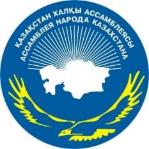 ДАЙДЖЕСТПО ОСВЕЩЕНИЮ В СМИС 18.03.-24.03.2019АСТАНА 2019РЕСПУБЛИКАНСКИЕ МЕРОПРИЯТИЯна портале Ассамблеи народа Казахстана:В «АСТАНА ОРМАНЫ» РАЗЪЯСНЕНЫ ОСНОВНЫЕ ПОЛОЖЕНИЯ СОЦИАЛЬНЫХ ИНИЦИАТИВ ПРЕЗИДЕНТАhttps://assembly.kz/ru/news/assembly/v-astana-ormany-razyasneny-osnovnye-polozheniya-socialnyh-iniciativ-prezidentaМОЛОДЕЖЬ АНК И «НУР ОТАН» ОБСУДИЛА ПРОГРАММУ XVIII СЪЕЗДА ПАРТИИhttps://assembly.kz/ru/news/assembly/molodezh-ank-i-nur-otan-obsudila-programmu-xviii-sezda-partiiЖАНСЕИТ ТУЙМЕБАЕВ: ВЫСТРОЕН МЕЖПАРТИЙНЫЙ ДИАЛОГ, НЕ ИМЕЮЩИЙ АНАЛОГОВ В МИРОВОЙ ПРАКТИКЕ ПАРЛАМЕНТАРИЗМАhttps://assembly.kz/ru/news/assembly/zhanseit-tuymebaev-vystroen-mezhpartiynyy-dialog-ne-imeyushchiy-analogov-v-mirovoyКАЗАХСТАНСКАЯ МОДЕЛЬ ОБЩЕСТВЕННОГО СОГЛАСИЯ И ОБЩЕНАЦИОНАЛЬНОГО ЕДИНСТВА – БЕССПОРНЫЙ УСПЕХ ЕЛБАСЫhttps://assembly.kz/ru/news/assembly/kazahstanskaya-model-obshchestvennogo-soglasiya-i-obshchenacionalnogo-edinstvaВ ДНИ ПРАЗДНОВАНИЯ НАУРЫЗА В РЕГИОНАХ С УЧАСТИЕМ АНК ПРОЙДЕТ БОЛЕЕ 3,5 ТЫСЯЧ МЕРОПРИЯТИЙhttps://assembly.kz/ru/news/assembly/v-dni-prazdnovaniya-nauryza-v-regionah-s-uchastiem-ank-proydet-bolee-35-tysyachВ АСТАНЕ ОБСУДИЛИ ВОЗМОЖНОСТИ ИСПОЛЬЗОВАНИЯ МЕТОДОВ МЕДИАЦИИ ДЛЯ ПРОФИЛАКТИКИ ДЕТСКОГО СУИЦИДАhttps://assembly.kz/ru/news/assembly/v-astane-obsudili-vozmozhnosti-ispolzovaniya-metodov-mediacii-dlya-profilaktikiРУМЫНИЯ ВЫСОКО ОЦЕНИВАЕТ МИРОЛЮБИВУЮ ПОЛИТИКУ КАЗАХСТАНАhttps://assembly.kz/ru/news/assembly/rumyniya-vysoko-ocenivaet-mirolyubivuyu-politiku-kazahstanaЕДИНСТВЕННЫЙ В ЦЕНТРАЛЬНЫЙ АЗИИ КОРЕЙСКИЙ КУЛЬТУРНЫЙ ЦЕНТР ОТМЕТИЛ НАУРЫЗ МЕЙРАМЫhttps://assembly.kz/ru/news/assembly/edinstvennyy-v-centralnyy-azii-koreyskiy-kulturnyy-centr-otmetil-nauryz-meyramyЭРА НАЗАРБАЕВАhttps://assembly.kz/ru/news/assembly/era-nazarbaevaАССАМБЛЕЯ НАРОДА КАЗАХСТАНА ПОДДЕРЖАЛА НОВОЕ НАЗВАНИЕ СТОЛИЦЫ — НУР-СУЛТАНhttps://assembly.kz/ru/news/assembly/assambleya-naroda-kazahstana-podderzhala-novoe-nazvanie-stolicy-nur-sultanНа телеканалах: Задачи для совместной работы определили депутаты на встрече с представителем АНК
https://24.kz/ru/news/policy/item/303280-zadachi-dlya-sovmestnoj-raboty-opredelili-deputaty-na-vstreche-s-predstavitelem-ankЗампред Ассамблеи народа Казахстана встретился с делегацией Румынии
https://24.kz/ru/news/social/item/303816-zampred-assamblei-naroda-kazakhstana-vstretilsya-s-delegatsiej-rumyniiАкции в поддержку нового названия столицы прошли по всему Казахстану
https://24.kz/ru/news/social/item/304503-aktsii-v-podderzhku-novogo-nazvaniya-stolitsy-proshli-po-vsemu-kazakhstanuв печатных изданиях: Высокая оценкаhttps://www.kazpravda.kz/fresh/view/visokaya-otsenka7Интернет ресурсы: Ассамблея народа Казахстана поддержала переименование столицы
https://assembly.kz/ru/news/assembly/assambleya-naroda-kazahstana-podderzhala-novoe-nazvanie-stolicy-nur-sultanАнатолий Башмаков назвал переименование столицы исторической справедливостьюhttps://www.inform.kz/ru/anatoliy-bashmakov-nazval-pereimenovanie-stolicy-istoricheskoy-spravedlivost-yu_a3510917Переименование столицы станет новым витком в истории страны - зампред АНК
https://www.inform.kz/ru/pereimenovanie-stolicy-stanet-novym-vitkom-v-istorii-strany-zampred-ank_a3510929Наш Первый Президент заслуживает увековечивания его имени в статусе столицы - член АНК Вида Грейчутеhttps://www.inform.kz/ru/nash-pervyy-prezident-zasluzhivaet-uvekovechivaniya-ego-imeni-v-statuse-stolicy-chlen-ank-vida-greychute_a3510248Присвоение столице имени Первого Президента является логичным признанием заслуг Елбасы - член АНКhttps://www.inform.kz/ru/prisvoenie-stolice-imeni-pervogo-prezidenta-yavlyaetsya-logichnym-priznaniem-zaslug-elbasy-chlen-ank_a3510247Елбасы заслужил того, чтобы его имя носила наша столица - Максим Споткайhttps://www.inform.kz/ru/elbasy-zasluzhil-togo-chtoby-ego-imya-nosila-nasha-stolica-maksim-spotkay_a3510031Молодежь АНК поблагодарила Лидера нации, организовав флешмоб в Астанеhttps://www.inform.kz/ru/molodezh-ank-poblagodarila-lidera-nacii-organizovav-fleshmob-v-astane_a3509842Зампред АНК рассказал о преимуществах казахстанской модели этнополитикиhttps://www.inform.kz/ru/zampred-ank-rasskazal-o-preimuschestvah-kazahstanskoy-modeli-etnopolitiki_a3509481Один из миллионов сможет преодолеть такие испытания - Максим Споткай об Елбасы
https://www.inform.kz/ru/odin-iz-millionov-smozhet-preodolet-takie-ispytaniya-maksim-spotkay-ob-elbasy_a3509194Тимур Джумурбаев поддержал новое название столицы Нур-Султанhttps://toppress.kz/article/48786СМИКоличество материаловКоличество материаловАНКAssembly.kzПечатные изданияkazpravda.kz11Телеканалы24.kz22Интернет ресурсыwww.inform.kz99toppress.kz11ИТОГО В СМИ2424